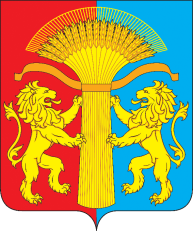 АДМИНИСТРАЦИЯ  СОТНИКОВСКОГО  СЕЛЬСОВЕТАКАНСКОГО РАЙОНА КРАСНОЯРСКОГО КРАЯПОСТАНОВЛЕНИЕ20.12.2022                                       с. Сотниково                                      № 90-п Об утверждении Положения о контрактном управляющем в Администрации Сотниковского сельсовета Канского района Красноярского края В соответствии с пунктом 2 статьи 38 Федерального закона от 05.04.2013 № 44-ФЗ «О контрактной системе в сфере закупок товаров, работ, услуг для обеспечения государственных и муниципальных нужд», руководствуясь Уставом Сотниковского сельсовета  Канского  района  Красноярского края, ПОСТАНОВЛЯЮ:    1. Утвердить Положение о контрактном управляющем  в Администрации Сотниковского сельсовета Канского района Красноярского края, согласно Приложению 1. 3. Контроль за исполнением настоящего постановления оставляю за собой.4. Постановление вступает в силу в день, следующий за днем его официального опубликования в газете «Сельские вести». Глава Сотниковского сельсовета                                 М.Н.Рыбальченко                                            		                      Приложение                                                                 к постановлению Администрации                                                                                   Сотниковского сельсоветаОт 20.12.2022 №90-п Положение о контрактном управляющем администрации Сотниковского сельсовета1. Общие положения1.1. Настоящее Положение определяет квалификационные требования, должностные обязанности, функции и ответственность контрактного управляющего.1.2. Контрактный управляющий назначается на должность и освобождается от нее распоряжением главы Сотниковского  сельсовета. 1.3. На время отсутствия контрактного управляющего (командировка, отпуск, временная нетрудоспособность и т.д.) его функции и полномочия выполняет иное лицо, соответствующее квалификационным требованиям к образованию, уровню и характеру знаний и навыков, назначаемое распоряжением главы Сотниковского сельсовета.1.4. Режим работы контрактного управляющего определяется в соответствии с правилами внутреннего трудового распорядка.2. Квалификационные требования2.1. Контрактный управляющий должен иметь высшее образование или дополнительное профессиональное образование в сфере закупок.2.2. Контрактный управляющий должен обладать следующими профессиональными навыками:1) теоретическими знаниями и навыками в сфере закупок;2) навыки делового письма;3) навыки делового общения, умение эффективно и последовательно организовывать работу по взаимодействию с потенциальными поставщиками (исполнителями, подрядчиками), со структурными подразделениями, с иными органами и организациями;4) навыки по сбору и систематизации актуальной информации в установленной сфере деятельности;5) умение оперативно принимать и реализовывать решения в рамках своей компетенции, правильно расставлять приоритеты, адаптироваться к новой ситуации и применять новые подходы к решению возникающих проблем, видеть, поддерживать и применять новое, передовое;6) требовательность, настойчивость, умение эффективно сотрудничать;7) навыки работы с внутренними и периферийными устройствами компьютера;8) навыки работы с информационно-телекоммуникационными сетями, в том числе сетью Интернет;9) навыки работы в операционной системе, управления электронной почтой, в текстовом редакторе, с электронными таблицами, использования графических объектов в электронных документах, с базами данных.                                         3.Функции контрактного управляющегоКонтрактный управляющий осуществляет следующие функции и полномочия:3.1. При планировании закупок:3.1.1. разрабатывает план закупок, осуществляет подготовку изменений для внесения в план закупок, размещает в единой информационной системе план закупок и внесенные в него изменения;3.1.2. разрабатывает план-график, осуществляет подготовку изменений для внесения в план-график, размещает в единой информационной системе план - график и внесенные в него изменения;3.1.3. организует утверждение плана закупок, плана-графика.3.2.При определении    поставщиков (подрядчиков, исполнителей):3.2.1. выбирает способ определения поставщика (подрядчика, исполнителя);3.2.2. уточняет в рамках обоснования цены цену контракта и ее обоснование в извещениях об осуществлении закупок, приглашениях принять участие в определении поставщиков (подрядчиков, исполнителей)  закрытыми способами, конкурсной документации, документации об аукционе.3.2.3. уточняет в рамках обоснования цены цену контракта, заключаемого с единственным поставщиком (*подрядчиком, исполнителем);3.2.4. осуществляет подготовку  и размещение в единой информационной системе извещений об осуществлении закупок, документации о закупках (в случае, если настоящим Федеральным законом предусмотрена документация о закупке) и проектов контрактов, подготовку и направление приглашений;3.2.5. организует подготовку описания объекта закупки  в документации о закупке;3.2.6.  осуществляет организационно-техническое обеспечение деятельности единой комиссии по размещению заказов в Администрации Сотниковского сельсовета Канского района Красноярского края, в тои числе обеспечивает проверку:- соответствия требованиям, установленным  в соответствии с законодательством РФ к лицам, осуществляющим поставку товара, выполнение работы, оказание услуги, являющихся объектом закупки,- правомочности участника закупки заключать контракт,- непроведения ликвидации участника закупки,-неприостановление деятельности участника закупки в порядке, установленном Кодексом об административных правонарушениях РФ, на дату подачи заявки на участие в закупке,-  отсутствие у участника закупки недоимки по налогам и сборам, задолженности по иным обязательным платежам в бюджеты бюджетной системы РФ,- отсутствие в реестре недобросовестных поставщиков (подрядчиков, исполнителей) информации об участнике закупки, -  соответствия иным дополнительным требованиям, установленным в соответствии с частью 2 статьи 31 Федерального закона от 05.04.2013 № 44-ФЗ.3.2.7. в случае необходимости обеспечивает привлечение на основе контракта специализированной организации для выполнения отдельных функций по определению поставщиков (подрядчиков, исполнителей);3.2.8. публикует по решению руководителя контрактного управляющего  извещение об осуществлении закупок в любых средствах массовой информации или размещает это извещение на сайтах в информационно-телекоммуникационной сети «Интернет» при условии, что такое опубликование или размещение осуществляется наряду с предусмотренным законодательством размещением;3.2.9.подготавливает и направляет в письменной форме или в форме электронного документа  разъяснения положений  документации о закупке;3.2.10. обеспечивает сохранность конвертов с заявками на участие в закупках, защищенность, неприкосновенность и конфиденциальность поданных в форме электронного документов заявок на участие в закупках и обеспечивает рассмотрение содержания заявок  только после вскрытия конвертов или открытия доступа к заявкам поданных в форме электронного документа;3.2.11. обеспечивает осуществление аудиозаписи вскрытия конвертов с заявками на участие в закупке и (или) открытия доступа к поданным в форме электронных документов заявкам на участие в закупке;3.2.12.обеспечивает храните в сроки, установленные законодательством, протоколов, составленных в ходе проведения закупок, заявок на участие в закупках, документации о закупках, изменений внесенных в документацию о закупках, разъяснений положений документации о закупках, аудиозаписи о вскрытии конвертов с заявками на участие в закупке и (или) открытия доступа к поданным в форме электронных документов заявкам на участие в закупке;3.2.13. привлекает экспертов, экспертные организации;3.2.14. обеспечивает согласование применение закрытых способов определения поставщиков (подрядчиков, исполнителей), в порядке установленным законодательством;3.2.15. обеспечивает направление необходимой документов для заключения контракта с единственным поставщиком (подрядчиком, исполнителей) по результатам несостоявшихся процедур определения поставщиков (подрядчиков, исполнителей);3.2.16.  обосновывает в   документально оформленным отчете невозможность или нецелесообразность использования иных способов определения поставщиков (подрядчиков, исполнителей), а также цену контракта и иные существенные условия контракта  в случае осуществления закупки у единственного поставщика (подрядчика, исполнителя) для заключения контракта;3.2.17. обеспечивает заключение контрактов;3.2.18.  организует включение в реестр недобросовестных поставщиков (подрядчиков, исполнителей) информации об участниках закупок, уклонившихся от заключения контракта, или с которым был расторгнут контракт по решению суда или в связи с одностороннем отказом заказчика от исполнения контракта;3.2.19. обеспечивает приемку поставленного товара, выполненной работы (ее результатов), оказанной услуги, а также отдельных этапов поставки товаров, выполнения работы, оказания услуги;3.2.20. организует оплату поставленного товара, выполненной работы, оказанной услуги, а также отдельных этапов исполнения контракта;3.2.21.  взаимодействует с поставщиком (подрядчиком, исполнителем) при изменении, расторжении контракта, применяет меры ответственности, в том числе направляет поставщику (подрядчику, исполнителю) требование об оплате неустоек, пеней, предусмотренных контрактом;3.2.22. организует проведение экспертизы поставленного товара, выполненной работы, оказанной услуги, привлекает экспертов, экспертные организации;3.2.23. в случае необходимости обеспечивает создание приемочной комиссии для приемки  поставляемого товара, выполненной работы или оказанной услуги, результатов отдельного этапа исполнения контракта;3.2.24. организует в случае необходимости консультации с поставщиками (подрядчиками, исполнителями) и участвует в таких консультациях в целях определения состояния      конкурентной среды на соответствующих рынках товаров, работ, услуг, определения наилучших технологий и решений для обеспечения муниципальных нужд;3.2.25.  организует обязательное общественное обсуждение закупок;3.2.26.разрабатывает проекты контрактов, типовые контракты заказчика; 3.2.27.  и иные полномочия, предусмотренные законодательством РФ о закупках для обеспечения муниципальных нужд.                    4. Права и обязанности контрактного управляющего4.1. Контрактный управляющий имеет право на:1) обеспечение надлежащих организационно-технических условий, необходимых для исполнения должностных обязанностей;2) ознакомление с его должностной инструкцией, положением о Контрактном управляющем, иными документами, определяющими его права и обязанности;3) получение в установленном порядке информации и материалов, необходимых для исполнения должностных обязанностей;4) защиту своих прав и законных интересов, включая обжалование в суд их нарушения.3.2. Контрактный управляющий обладает следующими полномочиями:1) запрашивать лично, в пределах своей компетенции, или по поручению руководства информацию и документы, необходимые для выполнения должностных обязанностей;2) присутствовать на заседаниях, совещаниях по вопросам, касающимся его деятельности;3) вносить на рассмотрение главы администрации Сотниковского сельсовета предложения по совершенствованию работы, связанной с его обязанностями;4) по согласованию с работодателем привлекать иных сотрудников для совместной работы в рамках выполнения своих должностных обязанностей;5) обращаться к главе администрации Сотниковского сельсовета за содействием в реализации прав, предусмотренных настоящим Положением, в случае их ограничения другими сотрудниками;6) повышать свою профессиональную квалификацию.3.3. Контрактный управляющий обязан:1) исполнять должностные обязанности в соответствии с настоящим Положением;2) соблюдать права и законные интересы граждан и организаций;3) соблюдать трудовой (служебный) распорядок;4) поддерживать уровень квалификации, необходимый для надлежащего исполнения должностных обязанностей;5) не разглашать сведения, составляющие государственную и иную охраняемую федеральным законом тайну, а также сведения, ставшие ему известными в связи с исполнением должностных обязанностей, в том числе сведения, касающиеся частной жизни и здоровья граждан или затрагивающие их честь и достоинство;6) беречь имущество работодателя, в том числе предоставленное ему для исполнения должностных обязанностей;7) сообщать Главе Сотниковского сельсовета обо всех фактах  возникновения личной заинтересованности или возможности ее возникновения, в том числе, в результатах определения поставщика (подрядчика, исполнителя), заключающейся в возможности получения должностным лицом доходов в виде денег, ценностей, иного имущества, в том числе имущественных прав, или услуг имущественного характера, а также иной выгоды для себя или третьих лиц. 8) при осуществлении закупок принимать меры по предотвращению и урегулированию конфликта интересов в соответствии с Федеральным законом от 25.12.2008 № 273-ФЗ «О противодействии коррупции», в том числе  с учетом информации о всех соисполнителях, субподрядчиках, заключивших договор или договоры с поставщиком (подрядчиком, исполнителем), цена которого или общая цена которых составляет более чем десять процентов цены контракта в случае, если начальная (максимальная) цена контракта при осуществлении закупки товара, работы, услуги превышает размер, установленный Правительством Российской Федерации, предоставленной заказчику в соответствии счастью 23 статьи 34 Федерального закона 
от 05.04.2013 № 44-ФЗ «О контрактной системе в сфере закупок товаров, работ, услуг для обеспечения государственных и муниципальных нужд».В случае невыполнения или ненадлежащего выполнения своих обязанностей контрактный управляющий несет дисциплинарную, гражданско-правовую, административную и уголовную ответственность, установленную законодательством Российской Федерации в пределах осуществляемых им полномочий.                  5. Ответственность контрактного управляющего5.1. Контрактный управляющий несет ответственность за:1) неисполнение (ненадлежащее исполнение) возложенных на него обязанностей, предусмотренных настоящим Положением;2) неисполнение правил внутреннего трудового распорядка, нормативных актов администрации Сотниковского сельсовета Канского района3) неисполнение законных указаний непосредственного руководителя;4) не обеспечение сохранности вверенных ему документов, информации и имущества;5) разглашение сведений, составляющих государственную и иную, охраняемую тайну, а также сведений, ставших ему известными в связи с исполнением должностных обязанностей.5.2. В случае невыполнения или ненадлежащего выполнения своих обязанностей контрактный управляющий несет дисциплинарную, гражданско-правовую, административную и уголовную ответственность, установленную законодательством Российской Федерации в пределах осуществляемых им полномочий.